ACTA NÚMERO DIECISEIS de la Sesión extraordinaria, celebrada en la Sala de Sesiones de la Alcaldía Municipal de esta Ciudad, de las trece  horas con treinta minutos en adelante del día martes veintiuno de marzo del año dos mil veintitrés, convocada y presidida por la señora Alcaldesa Municipal de Apopa, Doctora Jennifer Esmeralda Juárez García; están presentes los señores: Doctora Jennifer Esmeralda Juárez García, Alcaldesa Municipal; Licenciado Sergio Noel Monroy Martínez, Síndico Municipal, Señora Carla María Navarro Franco, Primera Regidora Propietaria; Señor Damián Cristóbal Serrano Ortiz, Segundo Regidor Propietario; Señora Lesby Sugey Miranda Portillo, Tercera Regidora Propietaria; Doctora Yany Xiomara Fuentes Rivas, Cuarta Regidora Propietaria, Señor Jonathan Bryan Gómez Cruz, Quinto Regidor Propietario;  Señora Susana Yamileth Hernández Cardoza, Séptima Regidora Propietaria, Ingeniero Walter Arnoldo Ayala Rodríguez, Octavo Regidor Propietario; Señor Rafael Antonio Ardon Jule, Noveno Regidor Propietario; Ingeniero Gilberto Antonio Amador Medrano, Décimo Regidor Propietario, Licenciado José Francisco Luna Vásquez, Primer Regidor Suplente; Señor José Mauricio López Rivas, Segundo Regidor Suplente; Señora Stephanny Elizabeth Márquez Borjas, Tercera Regidora Suplente y Señora María del Carmen García, Cuarta Regidora Suplente. Habiendo Quórum, en ausencia de los Señores siguientes concejales: Carlos Alberto Palma Fuentes, Sexto Regidor Propietario; Señor Bayron Eraldo Baltazar Martínez, Décimo Primer Regidor Propietario; y Señor Osmín de Jesús Menjívar González, Décimo Segundo Regidor Propietario; Iniciándose con la aprobación de la Agenda, y desarrollándose los demás numerales de la agenda; del numeral del uno al cinco. Seguidamente se da lectura a los informes de la señora alcaldesa: VIERNES 17 DE MARZO 2023: 9:00am Asistió a la sesión Ordinaria # 15 de Concejo a realizarse en sala de sesiones, SABADO 18 MARZO 2023: 8:00am a 9:00pm Asistió a la Campaña de limpieza que se realizó en la Col. Madre Tierra y 10:00pm Asistió a la visita de campo en la Urbanización El Tikal en la que se realizó la entrega de trofeos  a los ganadores del torneo femenino, LUNES 20 MARZO 2023: 9:00am Firma y revisión de documentos del despacho municipal y 2:00pm Reunión de trabajo con el XXXXXXXXXXXXXXXXX /Gerente General. Seguidamente se tomaron los siguientes Acuerdos Municipales: “ACUERDO MUNICIPAL NÚMERO UNO”. El Concejo Municipal en uso de sus facultades legales, de conformidad al art. 86 inciso final, 203, 204 y 235 de la Constitución de la República, art. 30 numeral 4) 14) art. 31 numeral 4) y art. 91 del Código Municipal. Expuesto en el punto número uno de la agenda de esta sesión, el cual consiste en  aprobación de Quorum. Teniendo la intervención la Dra. Jennifer Esmeralda Juárez García, Alcaldesa Municipal,  y  por ausencia de los Concejales: Carlos Alberto Palma Fuentes, Sexto Regidor Propietario; señor Bayron Eraldo Baltazar Martínez Barahona, Decimo Primer Regidor Propietario y del señor Osmin de Jesús Menjivar González, Décimo Segundo Regidor Propietario. Este Concejo Municipal Plural, habiendo deliberado el punto, por Mayoría de once votos a favor  y tres ausencias en esta Acta  de los señores Concejales: Carlos Alberto Palma Fuentes, Sexto Regidor Propietario; señor Bayron Eraldo Baltazar Martínez Barahona, Decimo Primer Regidor Propietario y del señor Osmin de Jesús Menjivar González, Décimo Segundo Regidor Propietario. ACUERDA: SUSTITUIR a los Concejales que se encuentran ausentes en tiempo en esta sesión, propuesto por la Dra. Jennifer Esmeralda Juárez García, Alcaldesa Municipal: Carlos Alberto Palma Fuentes, Sexto Regidor Propietario;  sea suplido por el Concejal José Francisco Luna Vásquez, Primer Regidor Suplente; el señor Bayron Eraldo Baltazar Martínez Barahona, Decimo Primer Regidor Propietario, sea suplido por la Concejal Stephanny Elizabeth Márquez Borjas; Tercera Regidora Suplente; y el señor Osmin de Jesús Menjivar González, Décimo Segundo Regidor Propietario; sea suplido por el Concejal,  José Mauricio López Rivas, Segundo Regidor Suplente; de conformidad al artículo 41, inciso segundo y tercero: “La ausencia de uno o más propietarios o propietarias, se suplirá por las o los suplentes electos que correspondan al mismo partido o coalición al que pertenecieren las o los propietarios. En caso de no existir suplente del mismo partido o coalición, y para efectos de formar quórum, el concejo decidirá por mayoría simple”. CERTIFÍQUESE Y COMUNIQUESE. “ACUERDO MUNICIPAL NÚMERO DOS”. El Concejo Municipal en uso de sus facultades legales, de conformidad al art. 86 inciso final, 203, 204 y 235 de la Constitución de la República, art. 30 numeral 4) 14) art. 31 numeral 4) y art. 91 del Código Municipal. Expuesto en el punto número dos de la agenda de esta sesión, el cual consiste en  Aprobación de la Agenda. A petición de la Dra. Jennifer Esmeralda Juárez García, Alcaldesa Municipal; en la que pregunta al pleno, si habían puntos para incorporar a la agenta de esta Sesión?  Toma la palabra la señora Carla María Navarro Flanco, Primera Regidora Propietaria;  en la cual sugiere que se agregue el punto número seis: participación del XXXXXXXXX, Jefe de Desarrollo Urbano y Ordenamiento Territorial. Por lo antes expuesto se modifica la Agenda de esta Sesión quedando con seis numerales. Este Concejo Municipal Plural, habiendo deliberado el punto, por UNANIMIDAD de votos. ACUERDA: APROBAR la Agenda de numero dieciséis de fecha veintiuno de marzo del año dos mil veintitrés;  la cual consta de seis numerales. CERTIFÍQUESE Y COMUNIQUESE. “ACUERDO MUNICIPAL NÚMERO TRES”. El Concejo Municipal en uso de sus facultades legales, de conformidad al art. 86 inciso final, 203, 204 y 235 de la Constitución de la República, art. 30 numeral 4) 14) art. 31 numeral 4) y 91 del Código Municipal. Expuesto en el punto número cuatro que se agregó a la agenda de esta sesión,  el cual corresponde a Participación de la Señora Alcaldesa Municipal, Dra. Jennifer Esmeralda Juárez Gracia, por medio del cual somete a consideración del Concejo Municipal, la nivelación salarial por $500.00 al Personal de Tejido Social con los cargos de Gestor, Gestor Comunitario y Gestor Juvenil y al personal de la Unidad de Planificación y Seguimiento / Unidad de Información Territorial, al siguiente personal: a) XXXXXX/Auxiliar Operativo, b) XXXXXX/ Auxiliar Operativo, c) XXXXX/ Auxiliar Administrativo II y d) XXXXXX/ Auxiliar Operativo III, dicha nivelación sería efectiva a partir del mes de abril del presente año. Así mismo la Concejal Carla María Navarro Franco, Primera Regidora Propietaria, somete a consideración del Pleno, se le nivele al Jefe de la Unidad de Compras Públicas, y se le restablezca el salario que ese cargo tenía antes. Considerando: Que el salario que poseía el cargo de Jefe de la Unidad de Compras Públicas, (UCP) en ese Momento llamada Unidad de Adquisiciones y Contrataciones Institucionales, (UACI) era de $1,200.00 hasta en mayo 2021, por lo cual toman a bien reestablecer dicho salario a partir de abril del año 2023. Por tanto el Concejo Municipal Plural, en uso de sus facultades legales, habiéndose deliberado el punto y por MAYORÍA de trece votos a favor, un voto salvado por parte del Ing. Gilberto Antonio Amador Medrano, Decimo Regidor Propietario. ACUERDA: Primero: AUTORÍCESE NIVELACIÓN SALARIAL, a partir del mes de abril del año 2023, hasta $500.00, al Personal de Tejido Social con los cargos de Gestor, Gestor Comunitario y Gestor Juvenil, según el siguiente detalle:Y al personal de la Unidad de Planificación y Seguimiento / Unidad de Información Territorial, según el siguiente detalle: Segundo: AUTORÍCESE NIVELACIÓN SALARIAL hasta $1,200.00 al cargo de Jefe de la Unidad de Compras Públicas, (UCP) asignado al Lic. XXXXXXXX, a partir del mes de abril del año 2023. Tercero: AUTORÍCESE al Departamento de Recursos Humanos, para que realice las diligencias correspondientes, con el objeto de modificar el detalle de plazas en las planillas correspondientes, de conformidad al numeral primero y segundo de este Acuerdo Municipal. Cuarto: AUTORÍCESE al Departamento de Presupuesto Municipal, para que realice las diligencias correspondientes, con el objeto de efectuar las modificaciones correspondientes al Presupuesto Municipal Vigente, quedando autorizada la Jefa de Presupuesto a realizar Reprogramación Presupuestaria si fuere necesaria, para llevar a feliz término lo acordado en este Acuerdo Municipal.- Fondos con aplicación al específico y expresión Presupuestaria Municipal vigente, que se comprobara como lo establece el artículo 78 del Código Municipal.- CERTIFÍQUESE Y COMUNÍQUESE.- “ACUERDO MUNICIPAL NUMERO CUATRO”. El Concejo Municipal en uso de sus facultades legales, de conformidad al art. 86 inciso final, 203, 204 y 235 de la Constitución de la República, art. 30 numeral 4) 14) art. 31 numeral 4) y art. 91 del Código Municipal. Expuesto en el punto número cuatro de la agenda de esta sesión, el cual corresponde a la  Participación de la Sra. Alcaldesa Municipal, la cual somete a consideración al Pleno, la contratación de una firma para que realice procesos administrativos y legales,  para la recuperación de las cuentas que se encuentran en mora con la Administración Municipal y manifiesta la necesidad de contratación de una firma, ya sea persona Natural o Jurídica, con el objetivo que se ejecuten acciones, para la Sección de Recuperación de Mora, por lo tanto es necesario que se inicien los proceso de elaboración de los Términos de Referencia (TDR), debiendo ser elaborados por el Gerente General de esta Municipalidad en conjunto con la Jefa de Sección de Recuperación de Mora. Por lo tanto, este Concejo Municipal Plural, en uso de sus facultades legales y habiendo deliberado el punto por  MAYORÍA de TRECE votos a favor y UNA ausencia al momento de esta votación por parte del Licdo. Sergio Noel Monroy Martínez, Síndico Municipal. ACUERDA: Primero: Deléguese al Gerente General de esta Municipalidad y a la Jefa de Sección de Recuperación de Mora, para que elaboren los TÉRMINOS DE REFERENCIA, (TDR), para la contratación de firma ya  sea persona natural o jurídica, para realizar procesos de Recuperación de Mora de esta municipalidad.- CERTIFÍQUESE Y COMUNÍQUESE.- “ACUERDO MUNICIPAL NÚMERO CINCO”. El Concejo Municipal en uso de sus facultades legales, de conformidad a los Arts., 203, 204 y 235  de la Constitución de la República, Art. 30 numeral 4, 14, Art. 31 numeral 4) del Código Municipal. Expuesto en el punto número cuatro  de la agenda de esta sesión, Participación de la Señora Alcaldesa Municipal, en donde da lectura a nota de fecha 15/03/2023 y recibida en Secretaria Municipal el 17/03/2023,  suscrita por los miembros  de la Comunidad Las Cañas, Lotificación Nuevo  Renacer, que conforman un total de 93 familias, equivalentes a 500 personas aproximadamente y organizados bajo una ADESCO: ACONURE (Asociación Comunal Nuevo Renacer), con todo respeto solicitan al Concejo Municipal Plural, que les apoye para poder disponer del servicio de energía eléctrica, específicamente a 45 familias, principalmente por la necesidad que tienen para el estudio de sus hijos y por las labores productivas y de gozar de una vida digna en su comunidad; para lo cual nos estamos apoyando con los señores Conejales Damián Serrano y Carlos Palma; que de una forma invaluable acompañan el proceso y realizan las gestiones pertinentes ante la Empresa Distribuidora de Energía Eléctrica. Así mismo que el apoyo solicitado se refiere a que se realicen las gestiones para que los Técnicos de la Empresa Distribuidora, puedan realizar una visita a su Comunidad y se puedan identificar un diagnóstico de la situación y definir lo que se debe hacer y cómo puede apoyar la Municipalidad, para que el Proyecto sea respaldado por la Alcaldía y definir responsabilidades y recursos y de ser posible que se puedan generar acciones a corto plazo. Por tanto, la Dra. Jennifer Esmeralda Juárez García, Alcaldesa Municipal; manifiesta: Que va hacer las gestiones para la introducción  de los servicios de energía eléctrica domiciliares;  en conjunto con AES en la comunidad Nuevo Renacer, y se solicita autorizar al equipo de trabajo para poder ejecutar el trabajo en 93 casas de familias beneficiadas; de igual manera delega que el Gestor asignado a la zona, de seguimiento directo a la ejecución de los servicios de energía eléctrica domiciliares  y los Delegados por parte del Concejo Municipal, a los Concejales señor Damián Cristóbal Serrano Ortiz, Segundo Regidor Propietario y el señor Carlos Alberto Palma Fuentes, Sexto Regidor Propietario; para que den seguimiento y monitoreen el proceso; así mismo delegar a la MDT y XXXXXXXXXXX, Jefe de la Unidad de Planificación y Seguimiento;  para que de acompañamiento  respectivo en la buena ejecución del proyecto. Este Concejo Municipal en uso de sus facultades legales y habiendo deliberado el punto, Por Mayoría de trece votos a favor y una ausencia al momento de esta votación  del Licenciado Sergio Noel Monroy, Síndico Municipal. ACUERDA: Primero: DELEGAR a los señores Concejales: Damián Cristóbal Serrano Ortiz, Segundo Regidor Propietario y al señor Carlos Alberto Palma Fuentes, Sexto Regidor Propietario; para que den seguimiento y monitoreen el proceso de gestión de la introducción de los servicios de energía eléctrica domiciliares en conjunto con AES, en la comunidad Nuevo Renacer de este Municipio, con el propósito que se realice una visita a la Comunidad y puedan elaborar un diagnóstico de la situación y definir qué se debe hacer. Segundo: DELEGAR a la MDT y XXXXXXXXXXXX, Jefe de la Unidad de Planificación y Seguimiento; para que de acompañamiento  respectivo en la buena ejecución del proyecto. Tercer: Quedando autorizado el XXXXXXXX/Jefe de Alumbrado Público; coordine con los Concejales Damián Cristóbal Serrano Ortiz, Segundo Regidor Propietario y el señor Carlos Alberto Palma Fuentes, Sexto Regidor Propietario; para que monitoreen el proceso correspondiente a la introducción de los servicios de energía eléctrica domiciliares para la Comunidad Nuevo Renacer. Cuarto: SE DELEGA al señor XXXXXXXXXX asignado a la zona, para que  dé seguimiento directo a la ejecución de los servicios de energía eléctrica domiciliares en la Comunidad Nuevo Renacer de este Municipio. CERTIFIQUESE Y COMUNIQUESE. “ACUERDO MUNICIPAL NÚMERO SEIS”. El Concejo Municipal en uso de sus facultades legales, de conformidad al art. 86 inciso final, 203, 204 y 235 de la Constitución de la República, art. 30 numeral 4) 14) art. 31 numeral 4) y 91 del Código Municipal. Expuesto en el punto número cinco literal a) de la agenda de esta sesión, el cual corresponde a participación de la Comisión de Salud y Medio Ambiente, en conjunto con los Técnicos del área ambiental, presentan para aprobación el Plan de acción para el tratamiento de aguas residuales y especiales del rastro de Apopa, el cual tiene como Objetivo General: Generar condiciones necesarias para el tratamiento de las aguas residuales en el faenado del Rastro en el Municipio de Apopa durante los dos próximos años y Objetivos específicos: 1.Proveer de la infraestructura sanitaria necesaria y monitorear la calidad de los vertidos en los afluentes y cuerpos de agua directamente impactados. 2. Aumentar la conciencia y el conocimiento de los ciudadanos del municipio de Apopa y empleados municipales en relación al tratamiento de aguas especiales para que la toma de decisiones sea informada y responsable durante el año 2023. 3. Poner a disposición del personal administrativo y operativo en los diferentes niveles de la estructura organizativa y de otros actores involucrados en este tema los marcos normativos que regularán los procesos de tratamientos de aguas residuales especiales en el rastro municipal y 4. Mejorar la prestación de servicios en lo relacionado al tratamiento, recolección, traslado y disposición final de las aguas especiales en el municipio de Apopa durante el año 2023, estos conllevan a realizar metas por cada uno estableciendo que para el objetivo 1 y 2 ejecutaran 4 metas y para el objetivo 3 y 4 ejecutaran 3 metas, los cuales se detallan en el Plan anexo a este acuerdo Municipal, según el siguiente detalle:Así mismo exponen que queda a criterio del Honorable Concejo Municipal la aprobación del monto establecido, según el siguiente detalle:                                        Cálculo de sangre,Excretas y Huesos.                                             Cálculo de sangrePor tanto, el Pleno, toman a bien establecer el monto del Plan en mención por el Cálculo de Sangre, el cual asciende a un total de $131,202.75, el cual será absorbido por la Municipalidad dejando siempre la responsabilidad al empresario del pago de Excretas y Huesos. Por tanto el Concejo Municipal Plural, en uso de sus facultades legales, habiéndose deliberado el punto y por MAYORÍA de once votos a favor y dos votos salvados por parte de los siguientes miembros del Concejo: Dra. Yany Xiomara Fuentes Rivas, Cuarta Regidora Propietaria, manifestando literalmente lo siguiente: “En el punto # 5 voto en contra por no presentar los respaldos necesarios, ni justificaciones, además este proyecto tienen más de un año de estar en formulación” y el Ing. Gilberto Antonio Amador Medrano, Décimo Regidor Propietario, manifestando literalmente lo siguiente: “Punto N° 5 literal a), presentación de la Comisión de Salud y Medio Ambiente, presentado el Plan de Reactivación de la planta de Tratamiento de aguas residuales del Rastro Municipal, por un monto de $206,786.39. voto en contra por ser un gasto sin el soporte técnico, jurídico y medio Ambiental, y ser un plan reactivo, no habiendo atendido la administración los acuerdos municipales y las acciones aprobadas en fechas anteriores por este Concejo Municipal, que daban viabilidad en el tiempo a que este proyecto se ejecutara adecuadamente en tiempo y costo. Se están incurriendo en gastos que posteriormente no tendrían sentido y son innecesarios. - no hay una fuente de Financiamiento definida, y tampoco hay sustentación financiera del proyecto. - este proyecto se viene impulsando desde hace casi dos años y a esta fecha no se ha realizado ninguna acción concreta” y una ausencia al momento de esta votación por parte del Lic. Sergio Noel Monroy Martínez, Síndico Municipal. ACUERDA: Primero: APROBAR en todas sus partes el PLAN DE ACCIÓN PARA EL TRATAMIENTO DE AGUAS RESIDUALES Y ESPECIALES DEL RASTRO DE APOPA, por un monto de CIENTO TREINTA Y UN MIL DOSCIENTOS DOS DÓLARES CON SETENTA Y CINCO CENTAVOS DE LOS ESTADOS UNIDOS DE NORTEAMERICA, ($131,202.75), con Fuente de Financiamiento FODES LIBRE DISPONIBILIDAD. Segundo: AUTORÍCESE al XXXXXXXXXXX, Gerente Ambiental, para que realice los requerimientos correspondientes, para la ejecución del Plan antes mencionado. Tercero: AUTORÍCESE a la Unidad de Compra Publicas (UCP), para que realice los procedimientos de compra, de conformidad a la Ley de Compras Públicas. Cuarto: AUTORÍCESE al TESORERO MUNICIPAL, realice las siguientes acciones: TRANSFIERA FONDOS: de la cuenta número 480009814 ALCALDIA MUNICIPAL DE APOPA, FODES-LIBRE DISPONIBLIDAD, Banco Hipotecario de El Salvador S.A., la cantidad de: CIENTO TREINTA Y UN MIL DOSCIENTOS DOS DÓLARES CON SETENTA Y CINCO CENTAVOS DE LOS ESTADOS UNIDOS DE NORTEAMERICA, ($131,202.75), y APERTURE CUENTA CORRIENTE en el Banco Hipotecario de El Salvador, S.A., para la ejecución del PLAN DE ACCIÓN PARA EL TRATAMIENTO DE AGUAS RESIDUALES Y ESPECIALES DEL RASTRO DE APOPA, Quedando la regla de firmas, necesarias dos, Firma Indispensable: Tesorero Municipal, Licenciado Bryan Daniel Cabrera Aguilar, como Refrendariosla Señora Susana Yamileth Hernández de Vásquez, Séptima Regidora Propietaria y la Sra. Stephanny Elizabeth Márquez Borjas, Tercera Regidora Suplente. Quinto: Que el Jefe de la Unidad de Contabilidad y Jefe de Presupuesto, elaboren la reforma presupuestaria para efectos de control y cierre de las cuentas presupuestarias y contables conciliadas, cuando haya terminado el Plan en mención, para la respectiva liquidación en cumplimiento a la normativa de ley y Manual de Funciones e informen al Concejo Municipal Plural. Sexto: AUTORÍCESE a la JEFA DE PRESUPUESTO para que elabore reprogramación presupuestaria, para llevar a feliz término lo acordado en este Acuerdo Municipal. Fondos con aplicación al específico y expresión Presupuestaria Municipal vigente, que se comprobara como lo establece el artículo 78 del Código Municipal.- CERTIFÍQUESE Y COMUNÍQUESE.- “ACUERDO MUNICIPAL NÚMERO SIETE”. El Concejo Municipal en uso de sus facultades legales, de conformidad al art. 86 inciso final, 203, 204 y 235 de la Constitución de la República, art. 30 numeral 4) 14) art. 31 numeral 4) y 91 del Código Municipal. Expuesto en el punto número cinco literal a) de la agenda de esta sesión, el cual corresponde a participación de la Comisión de Salud y Medio Ambiente, en conjunto con los Técnicos del área ambiental, solicitando aprobación de Ratificación parcial del Acta 23 Acuerdo 25 con fecha 09 mayo 2022 desde el considerando 2do al 7mo excepto el considerando 1ro. Aprobación de presupuesto de mezcla asfáltica, equipamiento de rastro. En el considerando 4to se debe de cambiar el nombre de la unidad, a Unidad de Compras Públicas. En el considerando 5to cambiar a las refrendarías de cheque y colocar a la señora Susana Yamileth Hernández de Vásquez 7ma regidora propietaria y señora Stephanny Elizabeth Márquez Borja 3ra regidora suplente. Este Concejo Municipal Plural CONSIDERANDO: I. Que por medio del Acuerdo Municipal número veinticinco del  Acta número Veintitrés  de la Sesión Extraordinaria de fecha nueve de mayo del año dos mil veintidós, se acordó específicamente en el numeral segundo lo siguiente: APROBAR LA CARPETA TÉCNICA formulada por la Arquitecta XXXXXXX, del Departamento de Proyectos de la Municipalidad de fecha Abril 2022; denominada: “Suministro de Equipamiento para el Funcionamiento Temporal del Rastro Municipal año , según el estudio de impacto ambiental y programa de manejo ambiental del Rastro Municipal de Apopa, ubicado Colonia Las Mercedes I, en el Municipio de Apopa, por un monto de $29,418.14, con Fuente de Financiamiento de FODES LIBRE DISPONIBILIDAD. II. Que por medio del Acuerdo Municipal número once del Acta número trece de fecha diez de marzo del año dos mil veintitrés, se aprobó autorizar el cambio de nombre de la Unidad de Adquisiciones y Contrataciones Institucional (UACI), AHORA POR UNIDAD DE COMPRAS PÚBLICAS (UCP), de conformidad al Art. número 8 de la LEY DE COMPRAS PÚBLICAS. III. Que por medio del Acuerdo Municipal número treinta y tres del Acta número Sesenta y cuatro de fecha  dieciséis de diciembre del año dos mil veintidós, se autorizó Autorizar el registro de firmas en el BANCO HIPOTECARIO DE EL SALVADOR S.A., a partir del 01 de enero al 31 de diciembre del año 2023, para las Cuentas Bancarias existentes y futuras por aperturar, quedando la regla de firma de la siguiente manera: Firma indispensable la del Tesorero Municipal Bryan Daniel Cabrera Aguilar y como refrendarios de cheques: Doctora Jennifer Esmeralda Juárez García, Alcaldesa Municipal, Sra. Susana Yamileth Hernández Cardoza, Séptima Regidora Propietaria y Sra. Stephanny Elizabeth Márquez Borjas, Tercera Regidora Suplente y IV. Es factible Ratificar parcialmente el Acuerdo Municipal número veinticinco del Acta número veintitrés de fecha nueve de mayo del año dos mil veintidós, tomando en cuenta las consideraciones establecidas anteriormente. Por tanto el Concejo Municipal Plural, en uso de sus facultades legales, habiéndose deliberado el punto y por UNANIMIDAD de votos ACUERDA: RATIFICAR PARCIALMENTE el ACUERDO MUNICIPAL NÚMERO VEINTICINCO DEL ACTA NÚMERO VEINTITRÉS DE FECHA NUEVE DE MAYO DEL AÑO DOS MIL VEINTIDÓS, tomando en cuenta las consideraciones establecidas en la partes superior de este Acuerdo Municipal, según el siguiente detalle: A) Omitiendo ratificar el numeral primero del Acuerdo Municipal número Veinticinco del Acta número Veintitrés de Fecha 09/05/2022. B) Ratificar el numeral segundo del Acuerdo Municipal número Veinticinco del Acta número Veintitrés de Fecha 09/05/2022, en relación a APROBAR LA CARPETA TÉCNICA formulada por la XXXXXX, del Departamento de Proyectos de la Municipalidad de fecha Abril 2022; denominada: “Suministro de Equipamiento para el Funcionamiento Temporal del Rastro Municipal año , según el estudio de impacto ambiental y programa de manejo ambiental del Rastro Municipal de Apopa, ubicado Colonia Las Mercedes I, en el Municipio de Apopa, por un monto de $29,418.14, con Fuente de Financiamiento de FODES LIBRE DISPONIBILIDAD. C) Ratificar el numeral tercero del Acuerdo Municipal número Veinticinco del Acta número Veintitrés de Fecha 09/05/2022, en relación a NOMBRAR como ADMINISTRADOR DE CONTRATO al XXXXXXXXX, Jefe del Departamento del Rastro Municipal, quedando autorizado a realizar los requerimientos respectivos, para la ejecución del Proyecto mencionado. D) Modificar el numeral cuarto del Acuerdo Municipal número Veinticinco del Acta número Veintitrés de Fecha 09/05/2022, quedando de la siguiente manera: AUTORIZAR a la Unidad de Compras Públicas (UCP), a realizar los procedimientos de compra, de conformidad a la Ley de Compras Públicas. E) Modificar el numeral quinto del Acuerdo Municipal número Veinticinco del Acta número Veintitrés de Fecha 09/05/2022, quedando de la siguiente manera: AUTORIZAR al TESORERO MUNICIPAL, realice las siguientes acciones: TRANSFIERA FONDOS: de la cuenta número 480009814 ALCALDIA MUNICIPAL DE APOPA, FODES-LIBRE DISPONIBLIDAD, Banco Hipotecario de El Salvador S.A., la cantidad de: VEINTINUEVE MIL CUATROCIENTOS DIECIOCHO DOLARES CON CATORCE CENTAVOS DE LOS ESTADOS UNIDOS DE NORTEAMERICA, ($29,418.14,), y APERTURE CUENTA corriente en el Banco Hipotecario de El Salvador, S.A., para la ejecución del proyecto denominado: “Suministro de Equipamiento para el Funcionamiento Temporal del Rastro Municipal año , según el estudio de impacto ambiental y programa de manejo ambiental del Rastro Municipal de Apopa, ubicado Colonia Las Mercedes I, en el Municipio de Apopa. Quedando la regla de firmas, necesarias dos, Firma Indispensable: Tesorero Municipal, Licenciado Bryan Daniel Cabrera Aguilar, como Refrendarios la Sra. Susana Yamileth Hernández de Vásquez, Séptima Regidora Propietaria y Sra. Stephanny Elizabeth Márquez Borjas, Tercera Regidora Suplente. F) Ratificar el numeral sexto del Acuerdo Municipal número Veinticinco del Acta número Veintitrés de Fecha 09/05/2022, en relación a AUTORIZAR a la JEFA DE PRESUPUESTO para que realice reprogramación Presupuestaria, para llevar a feliz término este Acuerdo Municipal. G) Ratificar el numeral séptimo del Acuerdo Municipal número Veinticinco del Acta número Veintitrés de Fecha 09/05/2022, en relación a AUTORIZAR al JEFE DE LA UNIDAD DE CONTABILIDAD Y JEFE DE PRESUPUESTO, para que elaboren reforma presupuestaria para efectos de control y cierre de las cuentas presupuestarias y contables conciliadas, cuando haya terminado el proyecto, para la respectiva liquidación en cumplimiento a la normativa de ley y Manual de Organización y Funciones e informen al Concejo Municipal Plural. Fondos con aplicación al específico y expresión Presupuestaria Municipal vigente, que se comprobara como lo establece el artículo 78 del Código Municipal.- CERTIFIQUESE Y COMUNIQUESE.- “ACUERDO MUNICIPAL NÚMERO OCHO”. El Concejo Municipal en uso de sus facultades legales, de conformidad a los Arts., 203, 204 y 235  de la Constitución de la República, Art. 30 numeral 4, 14, Art. 31 numeral 4) del Código Municipal. Expuesto en el punto número cinco  de la agenda de esta sesión, Participación de Comisión de Bienestar Animal; teniendo participación la Dra. Yany Xiomara Fuentes Rivas; Cuarta Regidora Propietaria y el XXXXX; manifestando a este Pleno lo siguiente: Que en atención a la entrada en vigencia de la Ley de Protección y Promoción del Bienestar de Animales de Compañía publicada en fecha D. O. N° 33 Tomo N° 434 Fecha: 16 de febrero de 2022, y en vista de la cantidad de casos que se han presentado en la municipalidad concernientes al Maltrato y abandono de animales de compañía, por lo cual la ley antes descrita en su Art. 5 el cual establece: Tendrán competencia y la obligación de hacer cumplir la presente ley, dentro del ámbito de sus atribuciones legales, las siguientes entidades: Instituto de Bienestar Animal;Municipalidades; Ministerio de Agricultura y Ganadería;Ministerio de salud; Ministerio de Medio Ambiente y Recursos Naturales, etc. Ahora bien, el Art. 6 lit. F). nos dice textualmente lo siguiente “La generación de condiciones financieras y técnicas para la mejora de la asistencia veterinaria de manera accesible…” por lo tanto es necesario crear, abrir o facilitar una cuenta bancaria a nombre y disposición de dicha Unidad, a efecto que esta es auto sostenible; en base a las sanciones interpuestas tipificadas en la respectiva Ordenanza Municipal de Bienestar animal (actualmente se encuentra en revisión).En el Art. 7 nos habla sobre la OBLIGATORIEDAD INSTITUCIONAL, lo cual todas las Instituciones del Estado están obligadas a colaborar en la medida de sus competencias con las Entidades responsables de hacer cumplir la Ley, como las Instituciones centralizadas, autónomas, descentralizadas, etc.Según lo establecido en el Art. 69 la responsabilidad de cada municipalidad de la emisión de la ordenanza, por medio de la cual se regule la creación de la unidad de protección de animales de compañía la cual será la encargada de prevenir, sancionar, atender y darles seguimiento a los casos de maltrato animal.Por lo cual se vuelve necesario la creación de una unidad denominada Unidad Municipal de Bienestar Animal.OBJETIVOSObjetivo General: Garantizar el cumplimiento de la “Ley de Protección y Promoción del Bienestar de Animales de Compañía", y asegurar el bienestar, la protección, resguardo temporal y el buen cuido de los animales: domésticos y de compañía en el municipio. Objetivo específico: Generar procesos ciudadanos de transformación cultural, comunicando y concientizando el cuido y bienestar de animales domésticos y de compañía. Considerando: Que, con la finalidad de fomentar el respeto, la protección y la defensa de los animales, dentro del municipio, es necesario incorporar principios en nuestra Legislación Municipal, para generar las condiciones de protección y bienestar de éstos; contribuyendo a que la sociedad adquiera una conciencia libre de violencia hacia los animales.Que se ha vuelto una práctica común las conductas de maltrato animal entre varios sectores de la población, lo cual se convierte en un factor de violencia social que trasciende a conductas antisociales en contra de la misma ciudadanía, por lo cual la municipalidad en aras de fomentar el bienestar animal se considera conveniente y necesario crear una unidad que contrarreste dichas conductas y eduque a las presentes y nuevas generaciones mediante principios de respeto a la vida e integridad física, etológica y moralQue, en aras de garantizar y generar las condiciones óptimas para el cuidado y resguardo de los animales de: compañía, domésticos y silvestres, garantizando su adecuado desarrollo, proscribiendo cualquier tipo de maltrato físico o etológico que atente contra su salud o su vida.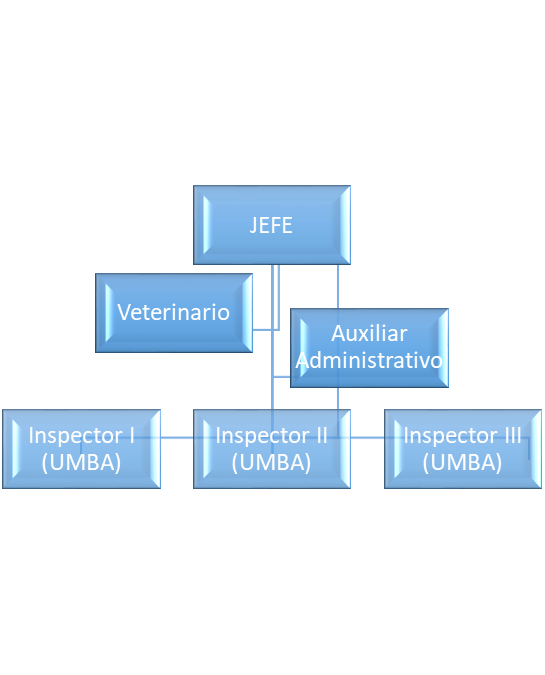 Funciones de la Municipalidad y el Instituto de Bienestar Animal. 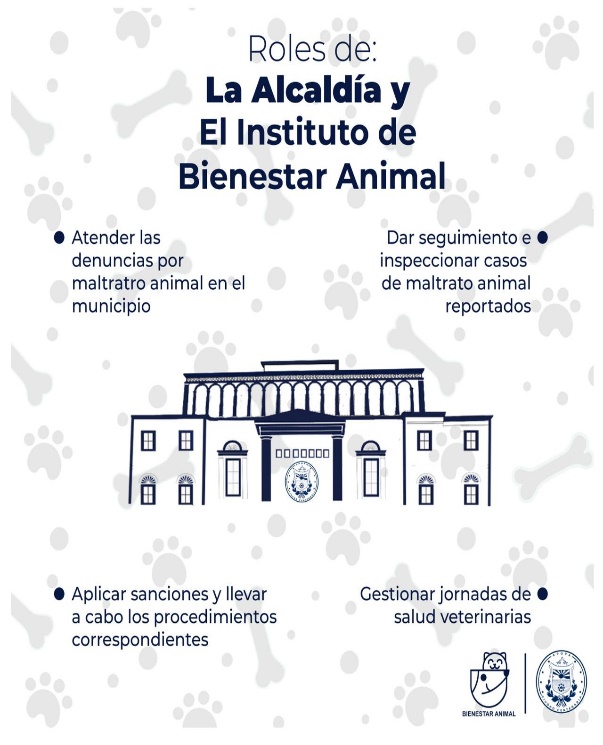 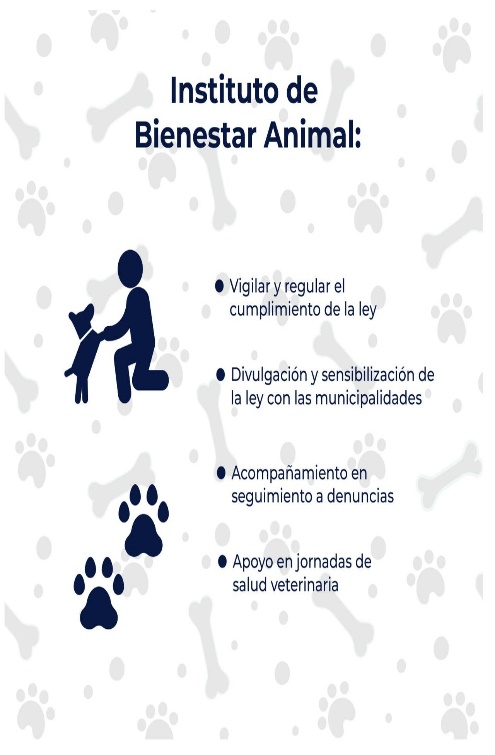 Se pide: Crear Unidad Municipal de Bienestar AnimalUNIDAD MUNICIPAL DE BIENESTAR ANIMALCONSIDERACIONES: Plazas a crear: se nombrará jefatura y las demás plazas vacantes se someterán a concurso internoEn caso de NO contar con personal idóneo, se someterá a concurso externoPlazas a crear tendrán horarios rotativos y fines de semana (tiempo laborado extraG será compensado con tiempo de descanso)Se pide: Crear plazas para ejecutar funciones en la Unidad Municipal de Bienestar Animal según detalle presentandoEste Concejo Municipal en uso de sus facultades legales y habiendo deliberado el punto, Por Mayoría de doce votos a favor y dos ausencias al momento de esta votación  del Licenciado Sergio Noel Monroy, Síndico Municipal y del señor José Mauricio López Rivas, Segundo Regidor Suplente. ACUERDA: Primero: APRUÉBESE recomendables presentados por la Comisión de Bienestar Animad, EN EL SENTIDO DE: 1. Crear la Unidad Municipal de Bienestar Animal, y 2. Crear Plazas para ejecutar funciones en la Unidad Municipal de Bienestar Animal según el siguiente detalle: 
Segundo: CREAR  las plazas en la UNIDAD MUNICIPAL DE BIENESTAR ANIMAL,  según el siguiente detalle:Tercero: QUEDANDO autorizada la Gerente Administrativa de esta Municipalidad, para que incorpore a la estructura organizativa de la Municipalidad la UNIDAD MUNICIPAL DE BIENESTAR ANIMAL. Cuarto: AUTORIZAR a la JEFA DE RECURSOS HUMANOS, para que realice las diligencias correspondientes con el objeto de efectuar las modificaciones en la planilla correspondiente. Quinto: AUTORIZAR a la JEFA DE PRESUPUESTO para que realice las diligencias correspondientes con el objeto de efectuar las modificaciones correspondientes en el presupuesto municipal vigente y llevar a feliz término lo aprobado en este Acuerdo Municipal. Sexto: Quedando asignada las Instalaciones del UGDA de esta Municipalidad, para ser utilizado como albergue para los animales y llevar a cabo el proyecto de Bienestar Animal. Sexto: Queda delegada la Comisión de Bienestar Animal para que inicien el proceso de elaboración de la ordenanza respectiva de Bienestar Animal con los montos iguales contemplados en la Ley de Protección y Promoción del Bienestar de Animales de Compañía publicada en fecha D. O. N° 33 Tomo N° 434 Fecha: 16 de febrero de 2022. .-CERTIFÍQUESE Y COMUNIQUESE.  “ACUERDO MUNICIPAL NÚMERO NUEVE”. El Concejo Municipal en uso de sus facultades legales, de conformidad al art. 86 inciso final, 203, 204 y 235 de la Constitución de la República, art. 30 numeral 4) 14) art. 31 numeral 4) y art. 91 del Código Municipal. Expuesto en el punto número cinco literal c), de la agenda de esta sesión, el cual consiste en Participación de Comisiones. Se da lectura al Acta de la Comisión de Gestión de Desarrollo Económico y Cohesión Social de fecha 21/03/2023, firmada por el Concejal Jonathan Bryan Gómez Cruz Franco, y Coordinador de la Comisión; y que en el inciso segundo de las recomendaciones que literalmente manifiesta: Punto N. 2 nota especifica el apoyo económico para realizar dos eventos (Miss y Mister Jeans y concurso de Danzas Internas), en un mismo día, en donde estamos de acuerdo en apoyar este tipo de eventos con enfoque a la prevención de la violencia y el sano esparcimiento de la Juventud, para lo cual se verifica el presupuesto que  ellos presentan por $797.00 (se anexa copia de nota) y se aprueba el presupuesto por $693.00 en donde lo único que se redujo fue el premio a las barras con pasteles y sodas. Este Concejo Municipal Plural, habiendo deliberado el punto, por Mayoría de once votos a favor  y tres ausencias  de los Concejales  Licenciado Sergio Noel Monroy Martínez, Síndico Municipal, señor Damián Cristóbal Serrano Ortiz, Segundo Regidor Propietario y de la Dra. Yany Xiomara Fuentes Rivas, Cuarta Regidora Propietaria. ACUERDA: Primero: Aprobar la recomendación realizada en el Acta suscrita por el Concejal Jonathan Bryan Gómez Cruz Franco y Coordinador de la Comisión de Gestión de Desarrollo Económico y Cohesión Social; específicamente en el Inciso segundo; en el que recomienda: Aprobar el apoyo económico para realizar dos eventos (Miss y Mister Jeans y concurso de Danzas Internas), en un mismo día, en donde estan de acuerdo en apoyar este tipo de eventos con enfoque a la prevención de la violencia y el sano esparcimiento de la Juventud, para lo cual se verifica el presupuesto presentado por la XXXXXXXXX, Directora del Instituto Nacional de Apopa INA, por $797.00; APROBANDO la cantidad de Seis Cientos Noventa y Tres dólares de los Estados Unidos de Norteamérica ($693.00) en donde lo único que se redujo fue el premio a las barras con pasteles y sodas. Segundo: Autorizar al Tesorero Municipal, Erogue la cantidad de: SEISCIENTOS NOVENTA Y TRES DOLARES EXACTOS DE LOS ESTADOS UNIDOS DE NORTEAMÉRICA ($693.00), de la Cuenta Corriente Numero 480005924 MUNICIPALIDAD DE APOPA, RECURSOS PROPIOS, Banco Hipotecario de El Salvador, S.A., (sea cargado a la partida presupuestaria del Concejo Municipal), y emita cheque a nombre de: XXXXXXX, (conocida por XXXXXX), Directora del Instituto Nacional de Apopa INA,  en concepto de ayuda económica para realizar el evento Miss y Mister Jeans y concurso de Danzas Internas. Con Documento Unidad de Identidad Numero XXXX. Tercero: Quedando autorizada la Jefa de Presupuesto para que realice la reprogramación presupuestaria necesaria para llevar a feliz término lo aprobado en este Acuerdo Municipal. Cuarto: Quedando como responsable el Concejal Jonathan Bryan Gómez Cruz, Quinto Regidor Propietario; en coordinación con el Jefe de la  Unidad Municipal de Tejido Social; para que monitoreen y liquiden  la ayuda económica brindada a la XXXXXXX, Directora del Instituto Nacional de Apopa INA. Fondos con aplicación al específico y expresión  presupuestaria  vigente que  se comprobara como lo establece el Art.78 del Código Municipal. CERTIFÍQUESE Y COMUNIQUESE.   “ACUERDO MUNICIPAL NÚMERO DIEZ”. El Concejo Municipal en uso de sus facultades legales, de conformidad al art. 86 inciso final, 203, 204 y 235 de la Constitución de la República, art. 30 numeral 4) 14) art. 31 numeral 4) del Código Municipal. Expuesto en el punto número seis que se agregó a la agenda de esta sesión,  el cual corresponde a Participación del XXXXXXXXX, Jefe de Desarrollo Urbano y  Ordenamiento Territorial, por medio del cual remite OPINIÓN TÉCNICA con Ref: OTEC-DESURB-003-2023, en cuanto a que el Departamento Técnico de Desarrollo Urbano, determinan que NO ES PROCEDENTE continuar extendiendo documentos donde se reconozca la actividad económica a los propietarios de chalet existentes ubicados en espacios públicos en las Urbanizaciones y Lotificaciones del Municipio de Apopa y expone como recomendación que es necesario reformar la Ordenanza Reguladora para la Instalación, Autorización Uso y Operaciones de Chalet´s en el Municipio de Apopa, para que solvente las necesidades de los contribuyentes que soliciten permiso de instalación de Chalet´s, la cual se inserta al Cuerpo de este Acuerdo Municipal de la siguiente manera:Apopa, 21 de marzo del 2023.	 					       OTEC-DESURB-003-2023OPINIÓN TÉCNICASeñores  									  CONCEJO MUNICIPAL PLURALPresente.									Saludos cordiales.	Muchas urbanizaciones del municipio no consideraron en su diseño una área destinada para realizar actividades comerciales, por tal razón muchas personas optaron por instalar chalet sobre los arriates de las vías principales, con el tiempo la cantidad de chalet aumento considerablemente sin que existiera control alguno, en muchos casos obstaculizando la circulación peatonal, obligando a las personas a utilizar las calles para poder desplazarse. En los últimos meses la cantidad de solicitudes para instalación de chalet en espacio público ha aumentado significativamente, por tal razón atentamente a ustedes expongo:CONSIDERACIONES.El Código Municipal, expresa lo siguiente:Art. 4.- Compete a los Municipios:23. La regulación del uso de parques, calles, aceras y otros sitios municipales; en caso de calles y aceras deberá garantizarse la libre circulación sin infraestructura y otras construcciones que la obstaculicen;Art. 30.- Son facultades del Concejo:18. Acordar la compra, venta, donación, arrendamiento, comodato y en general cualquier tipo de enajenación o gravamen de los bienes muebles e inmuebles del municipio y cualquier otro tipo de contrato.3. La Ley de Transporte Terrestre, Transito y Seguridad Vial, expresa:Art. 41.- El sistema vial tendrá diferenciación específica para la circulación vehicular y peatonal.Las aceras, como parte del sistema vial, son para uso exclusivo de los peatones.Art. 42.- La realización de obras o instalaciones en las vías públicas, a ser efectuadas porInstituciones Públicas, Municipales, Privadas y otras, deberán contar con la autorización previa delViceministerio de Transporte y serán reguladas por la Ley y los Reglamentos respectivos.El Reglamento General de Tránsito y Seguridad Vial, expresa:Art. 4.- Para la mejor comprensión del Reglamento General de Tránsito y Seguridad Vial, se dan las siguientes definiciones:2. Acera: es la parte elevada sobre el nivel de las calles o avenidas, que se extiende a ambos lados de las mismas y están destinadas exclusivamente para los peatones.Art. 96.- Los peatones están obligados a:Transitar en zonas urbanas, solo por las aceras y cruzar las vías en las esquinas por las zonas de seguridad; en los lugares que haya pasos peatonales a nivel o a desnivel, deberán transitar por éstos.La Ordenanza reguladora de tasas por la prestación de servicios y uso de bienes públicos del Municipio de Apopa del Departamento de San Salvador, expresa:Art. 6.- Para los efectos de la presente ordenanza se entenderán los siguientes conceptos:Espacio público: Es el lugar en donde cualquier persona tiene el derecho de circular, siendo de propiedad pública y de dominio y uso público, en donde la municipalidad puede restringir o facultar su uso. Art. 7.- Se establecen las siguientes tasas por servicios, de la manera que se detalla a continuación: Código, Concepto, Valor en dólares de los Estados Unidos de América, así: 1.1.7 	Inspección por Construcción Comercial  $15.00 1.4.6 	Por Permiso Para Construir Chalets en Sitio Publico o Particular, con autorización del Concejo Municipal  $15.00 1.4.7 	Por Licencia Anual para Operación de Chalet $20.00 1.4.8 	Por el Derecho de Habilitar Chalets $5.00 4. El Reglamento a la Ley de Ordenamiento y Desarrollo Territorial del Área Metropolitana de San Salvador y Municipios Aledaños, expresa lo siguiente:Art. 0.4 Definiciones-Arriate: Área del derecho de vía destinada a la separación del tránsito peatonal y/o vehicular y que se utiliza para fines ornamentales y de arborización.5. En noviembre de 2003 entro en vigencia la Ordenanza Reguladora para la Instalación, Autorización, Uso y Operaciones de Chalet’s, en el Municipio de Apopa, cuyo objeto es normar y regular la instalación, legalización y ordenamiento de chalet´s en sitios públicos, y municipales, con el fin de garantizar el correcto uso de los mismos. Dicha ordenanza carece de criterios técnicos para poder determinar la factibilidad de instalación de chalet, dejando a criterio del técnico que realiza la inspección.6. En el año 2022 en tres urbanizaciones: Santa Teresa de las Flores, Nueva Apopa y Ciudad Obrera, se extendió un documento por parte de esta municipalidad en donde se reconoce la actividad económica, cuyo objetivo es que propietarios de chalet existentes, se registren para cancelar la tasa mensual por la actividad económica en la Unidad de Catastro. Pese a que se especifica en dicho documento que no es el equivalente a un permiso de instalación de chalet, los propietarios aducen tener un derecho por el uso del espacio público donde está ubicado el chalet. CONCLUSIÓN.La mayoría de chalet instalados en los arriates de las vías principales de las urbanizaciones no cuenta con el permiso de instalación ni licencia respectivos, por lo tanto es necesario iniciar el proceso de regularización de chalet existentes y reformar la ordenanza existente.POR TANTO:Luego de realizar las valoraciones técnicas y legales se determina que NO ES PROCEDENTE continuar extendiendo documentos donde se reconozca la actividad económica a los propietarios de chalet existentes ubicados en espacios públicos en las urbanizaciones y lotificaciones del Municipio de Apopa.RECOMENDACIONES.Es necesario reformar la Ordenanza Reguladora para la Instalación, Autorización, Uso y Operaciones de Chalet’s en el Municipio de Apopa, para que solvente las necesidades de los contribuyentes que soliciten permiso de instalación de Chalet’s.Todos los propietarios de Chalet’s existentes debe someterse al proceso de regularización, para que cumplan con los criterios de instalación establecidos en la Reforma a la Ordenanza Reguladora para la Instalación, Autorización, Uso y Operaciones de Chalet’s en el Municipio de Apopa.Arq. Álvaro Antonio Pérez Escobar. Jefe de Desarrollo Urbano y Ordenamiento Territorial.AAPE/aapePor tanto el Concejo Municipal Plural, en uso de sus facultades legales, habiéndose deliberado el punto y por MAYORÍA de doce votos a favor, y dos ausencias al momento de esta votación, por parte de los siguientes miembros del Concejo: Lic. Sergio Noel Monroy Martínez, Síndico Municipal y la Dra. Yany Xiomara Fuentes Rivas, Cuarta Regidora Propietaria. ACUERDA: Primero: APRUÉBESE recomendación interpuesta por parte del XXXXXXXXXXX, Jefe de Desarrollo Urbano y Ordenamiento Territorial, referente a que NO ES PROCEDENTE continuar extendiendo documentos donde se reconozca la actividad económica a los propietarios de chalet existentes ubicados en espacios públicos en las Urbanizaciones y Lotificaciones del Municipio de Apopa. Segundo: INSTRÚYASE a la Unidad Contravencional para que deje de dar reconocimientos donde se reconozca la actividad económica a los propietarios de chalet existentes ubicados en espacios públicos en las Urbanizaciones y Lotificaciones del Municipio de Apopa. Tercero: INSTRÚYASE al Síndico Municipal para que realice las diligencias correspondientes con el objeto de abstenerse a dar permisos a los propietarios de Chalet’s existentes ubicados en espacios públicos en las Urbanizaciones y Lotificaciones del Municipio de Apopa. Cuarto: APRUÉBESE en todas sus partes Opinión Técnica interpuesta por parte del XXXXXXXXXXX, Jefe de Desarrollo Urbano y Ordenamiento Territorial, referente a: 1. Es necesario reformar la Ordenanza Reguladora para la Instalación, Autorización, Uso y Operaciones de Chalet’s en el Municipio de Apopa, para que solvente las necesidades de los contribuyentes que soliciten permiso de instalación de Chalet’s y 2. Todos los propietarios de Chalet’s existentes debe someterse al proceso de regularización, para que cumplan con los criterios de instalación establecidos en la Reforma a la Ordenanza Reguladora para la Instalación, Autorización, Uso y Operaciones de Chalet’s en el Municipio de Apopa.- CERTIFÍQUESE Y COMUNÍQUESE.- “ACUERDO MUNICIPAL NUMERO ONCE”. El Concejo Municipal en uso de sus facultades legales, de conformidad al art. 86 inciso final, 203, 204 y 235 de la Constitución de la República, art. 30 numeral 4) 14) art. 31 numeral 4) y art. 91 del Código Municipal. por medio del cual durante el desarrollo de esta sesión el Concejal José Francisco Luna Vásquez, Primer Regidor Suplente, hace referencia a solicitud que ha realizado por parte del XXXXXXX, Coordinador de Hermandad de Jesús Nazareno, de Parroquia Santa Marta de Bethania, de Apopa,  por medio del cual manifiestan que se encuentran a la espera de la Semana Santa dedicado para la reflexión y oración sobre la pasión y muerte de Jesucristo, y que son responsables de darle solemnidad a toda la religiosidad popular y a todas las actividades litúrgicas, enmarcadas a la Semana Santa y que por tal motivo solicitan colaboración con la donación de diferentes materiales o insumos que son indispensable para el desarrollo de Semana Santa, por lo que en el presupuesto que han realizado haciende a un monto total $662.10, el cual queda adjunto como respaldo, al presente Acuerdo Municipal, Por lo tanto, este Concejo Municipal CONSIDERANDO: Que en la sesión número catorce de fecha doce de marzo del dos mil veintitrés, se conoció la nota antes mencionada por medio del cual se instruyó para que se elaborara un recomendable en el cual autoriza al XXXXXXXX, Gerente de Desarrollo Social, realice las acciones correspondientes con el objeto de instruir a quien corresponda, que de la parte de los imprevistos contemplados en el presupuesto denominado “Apoyo a las tradiciones culturales de Semana Santa en el Municipio de Apopa” se incorpore como Ayuda económica a favor  de la Parroquia Santa Marta, por la cantidad de $662.40.00.- Por lo tanto este Concejo Municipal Plural, en uso de sus facultades legales y habiendo deliberado el punto, por  MAYORÍA de TRECE votos a favor y UNA ausencia al momento de esta votación por parte del Licdo. Sergio Noel Monroy Martínez, Síndico Municipal. ACUERDA: Primero: Aprobar ayuda económica, cargada a la partida presupuestaria del Concejo Municipal, por la cantidad de SEISCIENTOS SESENTA Y DOS CON DIEZ CENTAVOS DE DÓLARES DE LOS ESTADOS UNIDOS DE NORTE AMÉRICA ($662.10), en concepto de ayuda económica para compra de materiales o insumos que son indispensable para el desarrollo de Semana Santa, para Hermandad de Jesus Nazareno, Parroquia Santa Marta de Bethania, Apopa, con fuente de financiamiento de Recursos Propios, cargada a la partida presupuestaria del Concejo Municipal. Segundo: Autorizar al Tesorero Municipal, erogue la cantidad de SEISCIENTOS SESENTA Y DOS CON DIEZ CENTAVOS  DE DÓLARES DE LOS ESTADOS UNIDOS DE NORTE AMÉRICA ($662.10), con fuente de financiamiento de Recursos Propios, cargada a la partida presupuestaria del Concejo Municipal y emita cheque a nombre del XXXXXXXXX, Tesorero de Hermandad de Jesús Nazareno, con documento Único de Identidad Numero  XXXXXX. Tercero: Quedando autorizada la Jefa de Presupuesto, realice Reprogramación Presupuestaria, sí fuese necesaria, cargada a la partida del Concejo Municipal.- Fondos con aplicación al específico y expresión Presupuestaria Municipal vigente, que se comprobara como lo establece el artículo 78 del Código Municipal.-CERTIFÍQUESE Y COMUNÍQUESE.- “ACUERDO MUNICIPAL NÚMERO DOCE”. El Concejo Municipal en uso de sus facultades legales, de conformidad al art. 86 inciso final, 203, 204 y 235 de la Constitución de la República, art. 30 numeral 4) 14) art. 31 numeral 4) y 91 del Código Municipal. Expuesto en el punto número ocho que se agregó a la agenda de esta sesión,  por medio del cual la Concejal Susana Yamileth Hernández Cardoza, Séptima Regidora Propietaria, expone que debido a que a esta fecha no se ha actualizado los datos de la firma de refrendaría en los respectivos Bancos donde la municipalidad maneja cuentas, que corresponde a la Concejal Stephanny Elizabeth Márquez Borjas, Tercera Regidora Suplente, se vuelve necesario obtener una segunda firma para registrarla en los bancos. Considerando: Que por medio del Acuerdo Municipal número treinta y tres del Acta número Sesenta y Cuatro de fecha 16/12/2022, se autorizó el registro de firmas en el BANCO HIPOTECARIO DE EL SALVADOR S.A., como una de las refrendarías a la Sra. Stephanny Elizabeth Márquez Borjas, Tercera Regidora Suplente, de la cual por las consideraciones establecidas anteriormente consideran factible realizar la sustitución de firma, por lo cual el Pleno propuso a diferentes miembros del Concejo para sustituir a la Concejal, Tercera Regidora Suplente, como refrendaría, llegando a la conclusión en conjunto y seleccionando al Concejal Jonathan Bryan Gómez Cruz, Quinto Regidor Propietario. Por tanto el Concejo Municipal Plural, en uso de sus facultades legales, habiéndose deliberado el punto y por MAYORÍA de doce votos a favor, una abstención por parte del  Sr. Jonathan Bryan Gómez Cruz, Quinto Regidor Propietario y una ausencia al momento de esta votación por parte del Lic. Sergio Noel Monroy Martínez, Síndico Municipal. ACUERDA: Primero: DEJAR SIN EFECTO el nombramiento como Refrendaría de Cheques en el BANCO HIPOTECARIO DE EL SALVADOR S.A., a la Sra. Stephanny Elizabeth Márquez Borjas, Tercera Regidora Suplente. Segundo: Nombrar al XXXXXXXX, QUINTO REGIDOR PROPIETARIO, como Refrendario de Cheque, donde la municipalidad maneja cuentas bancarias, a partir de esta fecha al 31 de diciembre del año 2023. Tercero: Autorizar el registro de firma del SR. JONATHAN BRYAN GÓMEZ CRUZ, QUINTO REGIDOR PROPIETARIO, como Refrendario de Cheque, en el BANCO HIPOTECARIO DE EL SALVADOR S.A., a partir de esta fecha al 31 de diciembre del año 2023, para las Cuentas Bancarias existentes y futuras por aperturar. Cuarto: AUTORÍCESE al TESORERO MUNICIPAL, para que realice las diligencias correspondientes en el BANCO HIPOTECARIO DE EL SALVADOR S.A., con el objeto de registrar la firma del SR. JONATHAN BRYAN GÓMEZ CRUZ, QUINTO REGIDOR PROPIETARIO, como Refrendario de Cheque.- CERTIFÍQUESE Y COMUNÍQUESE.- “ACUERDO MUNICIPAL NÚMERO TRECE”. El Concejo Municipal en uso de sus facultades legales, de conformidad al art. 86 inciso final, 203, 204 y 235 de la Constitución de la República, art. 30 numeral 4) 14) art. 31 numeral 4) y 91 del Código Municipal. Expuesto en el punto número ocho que se agregó a la agenda de esta sesión,  por medio del cual la Concejal Susana Yamileth Hernández Cardoza, Séptima Regidora Propietaria, expone que debido a que a esta fecha no se ha actualizado los datos de la firma de refrendaría en los respectivos Bancos donde la municipalidad maneja cuentas, que corresponde a la Concejal Stephanny Elizabeth Márquez Borjas, Tercera Regidora Suplente, se vuelve necesario obtener una segunda firma para registrarla en los bancos. Considerando: Que por medio del Acuerdo Municipal número treinta y cuatro del Acta número Sesenta y Cuatro de fecha 16/12/2022, se autorizó el registro de firmas en el BANCO DE AMÉRICA CENTRAL S.A., como una de las refrendarías a la Sra. Stephanny Elizabeth Márquez Borjas, Tercera Regidora Suplente, de la cual por las consideraciones establecidas anteriormente consideran factible realizar la sustitución de firma, por lo cual el Pleno propuso a diferentes miembros del Concejo para sustituir a la Concejal, Tercera Regidora Suplente, como refrendaría, llegando a la conclusión en conjunto y seleccionando al Concejal Jonathan Bryan Gómez Cruz, Quinto Regidor Propietario. Por tanto el Concejo Municipal Plural, en uso de sus facultades legales, habiéndose deliberado el punto y por MAYORÍA de doce votos a favor, una abstención por parte del  Sr. Jonathan Bryan Gómez Cruz, Quinto Regidor Propietario y una ausencia al momento de esta votación por parte del Lic. Sergio Noel Monroy Martínez, Síndico Municipal. ACUERDA: Primero: DEJAR SIN EFECTO el nombramiento como Refrendaría de Cheques en el BANCO DE AMÉRICA CENTRAL S.A.,  a la Sra. Stephanny Elizabeth Márquez Borjas, Tercera Regidora Suplente. Segundo: Nombrar al SR. JONATHAN BRYAN GÓMEZ CRUZ, QUINTO REGIDOR PROPIETARIO, como Refrendario de Cheque, donde la municipalidad maneja cuentas bancarias, a partir de esta fecha al 31 de diciembre del año 2023. Tercero: Autorizar el registro de firma del SR. JONATHAN BRYAN GÓMEZ CRUZ, QUINTO REGIDOR PROPIETARIO, como Refrendario de Cheque, en el BANCO DE AMÉRICA CENTRAL S.A., a partir de esta fecha al 31 de diciembre del año 2023, para las Cuentas Bancarias existentes y futuras por aperturar. Cuarto: AUTORÍCESE al TESORERO MUNICIPAL, para que realice las diligencias correspondientes en el BANCO DE AMÉRICA CENTRAL S.A., con el objeto de registrar la firma del SR. JONATHAN BRYAN GÓMEZ CRUZ, QUINTO REGIDOR PROPIETARIO, como Refrendario de Cheque.- CERTIFÍQUESE Y COMUNÍQUESE.- “ACUERDO MUNICIPAL NÚMERO CATORCE”. El Concejo Municipal en uso de sus facultades legales, de conformidad al art. 86 inciso final, 203, 204 y 235 de la Constitución de la República, art. 30 numeral 4) 14) art. 31 numeral 4) y 91 del Código Municipal. Expuesto en el punto número ocho que se agregó a la agenda de esta sesión,  por medio del cual la Concejal Susana Yamileth Hernández Cardoza, Séptima Regidora Propietaria, expone que debido a que a esta fecha no se ha actualizado los datos de la firma de refrendaría en los respectivos Bancos donde la municipalidad maneja cuentas, que corresponde a la Concejal Stephanny Elizabeth Márquez Borjas, Tercera Regidora Suplente, se vuelve necesario obtener una segunda firma para registrarla en los bancos. Considerando: Que por medio del Acuerdo Municipal número treinta y cinco del Acta número Sesenta y Cuatro de fecha 16/12/2022, se autorizó el registro de firmas en el BANCO CUSCATLÁN, S.A., como una de las refrendarías a la Sra. Stephanny Elizabeth Márquez Borjas, Tercera Regidora Suplente, de la cual por las consideraciones establecidas anteriormente consideran factible realizar la sustitución de firma, por lo cual el Pleno propuso a diferentes miembros del Concejo para sustituir a la Concejal, Tercera Regidora Suplente, como refrendaría, llegando a la conclusión en conjunto y seleccionando al Concejal Jonathan Bryan Gómez Cruz, Quinto Regidor Propietario. Por tanto el Concejo Municipal Plural, en uso de sus facultades legales, habiéndose deliberado el punto y por MAYORÍA de doce votos a favor, una abstención por parte del  Sr. Jonathan Bryan Gómez Cruz, Quinto Regidor Propietario y una ausencia al momento de esta votación por parte del Lic. Sergio Noel Monroy Martínez, Síndico Municipal. ACUERDA: Primero: DEJAR SIN EFECTO el nombramiento como Refrendaría de Cheques en el BANCO CUSCATLÁN, S.A., a la Sra. Stephanny Elizabeth Márquez Borjas, Tercera Regidora Suplente. Segundo: Nombrar al SR. JONATHAN BRYAN GÓMEZ CRUZ, QUINTO REGIDOR PROPIETARIO, como Refrendario de Cheque, donde la municipalidad maneja cuentas bancarias, a partir de esta fecha al 31 de diciembre del año 2023. Tercero: Autorizar el registro de firma del SR. JONATHAN BRYAN GÓMEZ CRUZ, QUINTO REGIDOR PROPIETARIO, como Refrendario de Cheque, en el BANCO CUSCATLÁN, S.A., a partir de esta fecha al 31 de diciembre del año 2023, para las Cuentas Bancarias existentes y futuras por aperturar. Cuarto: AUTORÍCESE al TESORERO MUNICIPAL, para que realice las diligencias correspondientes en el BANCO CUSCATLÁN, S.A., con el objeto de registrar la firma del SR. JONATHAN BRYAN GÓMEZ CRUZ, QUINTO REGIDOR PROPIETARIO, como Refrendario de Cheque.- CERTIFÍQUESE Y COMUNÍQUESE.- “ACUERDO MUNICIPAL NÚMERO QUINCE”. El Concejo Municipal en uso de sus facultades legales, de conformidad a los Arts., 203, 204 y 235  de la Constitución de la República, Art. 30 numeral 4, 14, Art. 31 numeral 4) del Código Municipal. Expuesto en el punto número tres  de la agenda de esta sesión, que consiste lectura de notas a conocimiento Concejo municipal, dando lectura a memorando de fecha veintiuno de marzo del año dos mil veintitrés, suscrito por el XXXXXXXX, Jefe de Cementerios de esta Municipalidad; en el que solicita al Honorable Concejo Municipal Plural;  se ratifique el Acuerdo Municipal Número Doce del Acta Nuero Cuarenta y Nueve de fecha diecinueve de octubre del año dos mil veintidós; en el cual fue aprobado el Presupuesto de Construcción de Servicios Sanitarios en el Cementerio General del Municipio de Apopa, esto con el objeto de elaborar los requerimientos para que la Unidad de Compras Públicas (UCP), realice el proceso. Este Concejo Municipal en uso de sus facultades legales y habiendo deliberado el punto, Por Mayoría de trece votos a favor y una ausencia al momento de esta votación  del Licenciado Sergio Noel Monroy, Síndico Municipal. ACUERDA: RATIFICAR en todas sus partes;  el Acuerdo Municipal Número Doce del Acta Numero Cuarenta y Nueve de fecha diecinueve de octubre del año dos mil veintidós, en todas sus partes; en donde fue aprobado el PRESUPUESTO DE CONSTRUCCIÓN DE SERVICIOS SANITARIOS EN EL CEMENTERIO GENERAL DEL MUNICIPIO DE APOPA, esto con el objeto de elaborar los requerimientos para que la Unidad de Compras Públicas (UCP), realice el proceso. CERTIFIQUESE Y COMUNIQUESE.  “ACUERDO MUNICIPAL NUMERO DIECISEIS”. El Concejo Municipal en uso de sus facultades legales, de conformidad al art. 86 inciso final, 203, 204 y 235 de la Constitución de la República, art. 30 numeral 4) 14) art. 31 numeral 4) y art. 91 del Código Municipal. Expuesto en el punto número tres de la agenda de esta sesión, el cual corresponde a Lectura de notas a conocimiento del Concejo Municipal, por medio del cual  se da lectura a petición suscrita por directivos de Asociación de Desarrollo Comunal  la Cima y El Zunzal, por medio del cual manifiestan que necesitan suplir necesidades de la comunidad, y que una de ellas es la casa comunal, la cual ha sufrido deterioro por falta de mantenimiento, y que solicitan para ello ayuda en donación de materiales, para la reestructuración del techo de de la casa comunal, ya que se encuentran próximos a la época lluviosa y el estado del techo es irreparable e inhabitable, por tales motivos solicitan el cambio inmediato del techo, asimismo para dicha reparación solicitan los siguientes materiales: Laminas,  capotes, canal, platinas, y tornillos, asimismo anexan cotización realizada de los materiales a utilizar, el cual asciende al monto total de $847.09. Por lo tanto, este Concejo Municipal Plural, en uso de sus facultades legales y habiendo deliberado el punto, por  MAYORÍA de TRECE votos a favor y UNA ausencia al momento de esta votación por parte del Licdo. Sergio Noel Monroy Martínez, Síndico Municipal. ACUERDA: Primero: Aprobar ayuda económica, cargada a la partida presupuestaria del Concejo Municipal, por la cantidad de OCHOCIENTOS CUARENTA Y SIETE CON NUEVE CENTAVOS DE DÓLARES DE LOS ESTADOS UNIDOS DE NORTE AMÉRICA ($847.09), con fuente de financiamiento de Recursos Propios, cargada a la partida presupuestaria del Concejo Municipal en concepto de ayuda económica para compra de materiales para la reestructuración de techo de casa comunal, de la Asociación de Desarrollo Comunal  la Cima y El Zunzal. Segundo: Autorizar al Tesorero Municipal, erogue la cantidad de OCHOCIENTOS CUARENTA Y SIETE CON NUEVE CENTAVOS DE DÓLARES DE LOS ESTADOS UNIDOS DE NORTE AMÉRICA ($847.09), con fuente de financiamiento de Recursos Propios, cargada a la partida presupuestaria del Concejo Municipal en concepto de ayuda económica para compra de materiales para la reestructuración de techo de casa comunal, de la Asociación de Desarrollo Comunal  la Cima y El Zunzal, y emita cheque a nombre del XXXXXXX, Presidente de dicha asociación,  con Documento Único de Identidad Número XXXXX. Tercero: Deléguese al concejal Rafael Antonio Ardón Jule, Noveno Regidor Propietario, para que dé seguimiento y se lleve a feliz término lo aprobado en este Acuerdo Municipal. Cuarto: Quedando autorizada la Jefa de Presupuesto, realice Reprogramación Presupuestaria, sí fuese necesaria, cargada a la partida del Concejo Municipal.- Fondos con aplicación al específico y expresión Presupuestaria Municipal vigente, que se comprobara como lo establece el artículo 78 del Código Municipal.-CERTIFÍQUESE Y COMUNÍQUESE.- HAGO CONSTAR QUE: Que por medio del punto número cinco de la agenda de esta Sesión, el cual corresponde a Participación de Comisiones, literal c) Comisión de  Gestión de desarrollo Económico  y cohesión social; presentado por el señor Jonathan Bryan Gómez Cruz, Quinto Regidor Propietario. Rindió informe de las actividades realizadas y proyectadas de la conmemoración de la semana santa e Informo sobre INJUVE. II. Que por medio del punto número tres de la agenda de esta Sesión, el cual corresponde a Lectura de Notas a conocimiento del Concejo Municipal, para lo cual se da lectura a las siguientes notas: a) Escrito, de fecha 17/03/2023, suscrito por el XXXXXXX, Gerente Financiero Tributario, dirigido al Tesorero Municipal, XXXXXXXX, con Copia al Honorable Concejo Municipal Plural, por medio del cual hace referencia a memorándum, con fecha 03//03/2023, recibido por parte de Gerencia General, en el cual remite instrucciones referente al incumplimiento de pagos observados recientemente, en concepto de Energía Eléctrica con el proveedor CAESS, el cual se recibió en la Municipalidad con fecha 21 de febrero del corriente, siendo su vencimiento en fecha 22 del mismo mes y años y este fue remitido a Sindicatura en fecha 27 de febrero del año 2023; por lo cual solicita al Tesorero Municipal interponga sus bueno oficios en la siguientes indicaciones: a) Dar a conocer el procedimiento interno a la empresa CAESS, para que estos estimen un tiempo prudencial para hacer entrega de las facturas de manera oportuna, b) los gastos fijos deben ser prioridad y c) implementar políticas para los pagos a proveedores y realizarlos de manera oportuna. (CONOCIMIENTO), b) Escrito de fecha 16/03/2023, recibido en Secretaria Municipal el di a17/03/2023, suscrito por la XXXXXXX, Directora de la Clínica Municipal de Apopa, por medio del cual solicita se revisen la tasa de cobros de venta de medicamentos de la Clínica establecidos en el diario oficial tomo 391 redactado en fecha 12/12/2012, con la posibilidad de actualización de precios. Por tanto el pleno solicita que este caso sea remitido a la Comisión de Salud y Medio Ambiente para que en conjunto con la Unidad Jurídica, realicen las acciones correspondientes, con el objeto de analizar este tema y rindan un Informe al Concejo Municipal, c) Escrito recibido en Secretaria municipal el día 20/03/2023, suscrito por Ana del Carmen Santamaría Martínez, con copia al Tesorero Municipal y al Lic. Rolando Castro, del Ministerio de Trabajo, por medio del cual solicita se le realice la devolución de los descuentos del ISSS RETROACTIVO, realizados a su persona, durante el periodo que fue suspendida de sus labores desde el 01/07/2021, y dichos descuento se los están realizando a partir del mes de octubre de 2022, ya que dicho descuento no es legal porque no obtuvo ningún beneficio durante ese periodo. Por tanto el pleno solicita que este caso sea remitido a la Unidad Jurídica, para que realicen las acciones correspondientes, con el objeto de analizar este tema y rindan un Informe al Concejo Municipal, d) Memorándum de fecha 21/03/2023, suscrito por XXXXXXXX, Jefe del Departamento de Desarrollo Económico Territorial, por medio del cual remite documento de Convenio de Colaboración con la Fundación Salvadoreña de Apoyo Integral y la Municipalidad de Apopa, el cual tiene como objetivo constituir una alianza que contribuya a que los emprendedores y empresarios de la micro y pequeña empresa del país puedan lograr mayor competitividad y adquieran o mejoren sus habilidades de gestión empresarial. Por tanto el pleno solicita que este caso sea remitido a la Unidad Jurídica, para que realicen las acciones correspondientes, con el objeto de analizar este tema y rindan un Informe al Concejo Municipal y III. Que a las catorce horas con treinta minutos  se le pidió al Lic. Sergio Noel Monroy Martínez, Sindico Municipal, que se retirara por un momento de la reunión del Concejo Municipal, en el punto de la participación de la Comisión de Salud y Medio Ambiente, ya que la XXXXXXXXX, Gerente Administrativa,  ha participado como apoyo técnico de dicha comisión para la elaboración del Plan de Reactivación de la Planta de Tratamiento de Aguas Residuales del Rastro Municipal, por lo cual está presente en la exposición de este punto. Y no habiendo más que hacer constar se cierra la sesión a las dieciséis horas con cincuenta minutos  del día martes veintiuno de marzo del año dos mil veintitrés. Dra. Jennifer Esmeralda Juárez García,             Alcaldesa Municipal                                                        Lic. Sergio Noel Monroy Martínez,                                                                                                                     Síndico Municipal Sra. Carla María Navarro Franco,    Primera Regidora Propietaria                                               Sr. Damián Cristóbal Serrano Ortiz,                                                                                                            Segundo Regidor Propietario Sra. Lesby Sugey Miranda Portillo,  Tercera Regidora Propietaria                                                    Dra. Yany Xiomara Fuentes Rivas,  	                                                                Cuarta Regidora Propietaria Sr. Jonathan Bryan Gómez Cruz,  Quinto Regidor Propietario                                                         Sr. Carlos Alberto Palma Fuentes,                      	                                                                   Sexto Regidor Propietario Sra. Susana Yamileth Hernández Cardoza,      Séptima Regidora Propietario                                         Ing. Walter Arnoldo Ayala Rodríguez,           		     Octavo Regidor PropietarioSr. Rafael Antonio Ardon Jule, Noveno Regidor Propietario                                              Ing. Gilberto Antonio Amador Medrano,                                                                                                                 Décimo Regidor PropietarioSr. Bayron Eraldo Baltazar Martínez Barahona        Décimo Primer Regidor Propietario                             Sr. Osmin de Jesús Menjívar González,  	                                                        Décimo Segundo Regidor Propietario Lic. José Francisco Luna Vásquez,     Primer Regidor Suplente;                                                    Sr. José Mauricio López Rivas, 	Segundo Regidor SuplenteSra. Stephanny Elizabeth Márquez Borjas            Tercera Regidora Suplente                                                                                                                                                  Sra. María del Carmen García,                                                                                                                Cuarta Regidora SuplenteLic. Nelson Estrada Hernández,Secretario MunicipalUNIDAD MUNICIPAL DE TEJIDO SOCIALUNIDAD MUNICIPAL DE TEJIDO SOCIALUNIDAD MUNICIPAL DE TEJIDO SOCIALUNIDAD MUNICIPAL DE TEJIDO SOCIALUNIDAD MUNICIPAL DE TEJIDO SOCIALUNIDAD MUNICIPAL DE TEJIDO SOCIALUNIDAD MUNICIPAL DE TEJIDO SOCIALNNOMBRECARGOUNIDAD/DEPARTAMENTOSALARIO ACTUALSALARIOSUGERIDOVARIACION1XXXXXXXXGestor JuvenilUnidad Municipal de Tejido SocialS 420 00$ 500.00 $ 80.002XXXXXXGestor ComunitarioUnidad Municipal de Tejido SocialS 420 00$ 500.00 $ 80.003XXXXXXXGestor ComunitarioUnidad Municipal de Tejido SocialS 420 00$ 500.00 $ 80.004XXXXXXXGestor ComunitarioUnidad Municipal de Tejido SocialS 420 00$ 500.00 $ 80.005XXXXXXGestorUnidad Municipal de Tejido SocialS 475.00$ 500.00 $ 25.006XXXXXXGestorUnidad Municipal de Tejido SocialS 475.00$ 500.00 $ 25.007XXXXXXGestor comunitarioUnidad Municipal de Tejido SocialS 420 00$ 500.00 $ 80.008XXXXGestor JuvenilUnidad Municipal de Tejido SocialS 420 00$ 500.00 $ 80.009XXXXGestor JuvenilUnidad Municipal de Tejido SocialS 420 00$ 500.00 $ 80.0010VacanteGestorUnidad Municipal de Tejido SocialS 475.00$ 500.00 $ 25.0011VacanteGestor ComunitarioUnidad Municipal de Tejido SocialS 420 00$ 500.00 $ 80.0012VacanteGestor juvenilUnidad Municipal de Tejido SocialS 420 00$ 500.00 $ 80.0013VacanteGestor juvenilUnidad Municipal de Tejido SocialS 420 00$ 500.00 $ 80.0014XXXXXGestor juvenilUnidad Municipal de Tejido SocialS 420 00$ 500.00 $ 80.0015XXXXXGestor comunitarioUnidad Municipal de Tejido SocialS 420 00$ 500.00 $ 80.00$ 6,465.00$7,500.00$1,035.00UNIDAD DE PLANIFICACION Y SEGUIMIENTO/ UNIDAD DE INFORMACIÓN TERRITORIALUNIDAD DE PLANIFICACION Y SEGUIMIENTO/ UNIDAD DE INFORMACIÓN TERRITORIALUNIDAD DE PLANIFICACION Y SEGUIMIENTO/ UNIDAD DE INFORMACIÓN TERRITORIALUNIDAD DE PLANIFICACION Y SEGUIMIENTO/ UNIDAD DE INFORMACIÓN TERRITORIALUNIDAD DE PLANIFICACION Y SEGUIMIENTO/ UNIDAD DE INFORMACIÓN TERRITORIALUNIDAD DE PLANIFICACION Y SEGUIMIENTO/ UNIDAD DE INFORMACIÓN TERRITORIALUNIDAD DE PLANIFICACION Y SEGUIMIENTO/ UNIDAD DE INFORMACIÓN TERRITORIALNNOMBRECARGOUNIDAD/DEPARTAMENTOSALARIO ACTUALSALARIOSUGERIDOVARIACION1XXXXXAuxiliar OperativoUnidad de Planificación y SeguimientoS 400 00$ 500.00 $ 100.002XXAuxiliar OperativoUnidad de Planificación y SeguimientoS 400 00$ 500.00 $ 100.003XXXXXXXXXAuxiliar Administrativo IIUnidad de Planificación y Seguimiento$ 475.00$ 500.00 $ 25.004XXXXXXXXXXXAuxiliar Operativo IIIUnidad de Planificación y Seguimiento$ 420.00$ 450.00 $ 30.00$ 1,695.00$ 1,950.00$ 255.00OBJETIVO 1OBEJTIVO 2OBJETIVO 3OBJETIVO 4META 1$50,581.51$174.60$192.00$1,030.00META 2$22,309.00$1,050.00$64.00$23,408.64META 3$29,418.14$1,210.00$7,200.00$54,864.00META 4$14,962.00$322.50TOTAL$117,270.65$2,757.10$7,456.00$79,302.64OBJETIVO 1$117,270.65$116,959.65OBJETIVO 2$2,757.10$2,757.10OBJETIVO 3$7,456.00$7,456.00OBJETIVO 4$79,302.64$4,030.00TOTAL$206,786.39$131,202.75NCARGOSALARIO SALARIO MENSUAL ANUAL BONO GIFT CARD AGUINALDO TOTAL, ANUAL 1JEFE$       750.00 $       750.00 $    9,000.00 $ 400.00 $ 150.00 $           750.00 $ 10,300.00 2VETERINARIO$       580.00 $        580.00 $    6,960.00 $   400.00 $    150.00 $           580.00 $  8,090.00 3AUXILIAR ADMINSITRATIVO$       450.00 $       450.00 $    5,400.00 $   400.00 $  150.00 $           450.00 $     6,400.00 4INSPECTOR DEBIENESTAR ANIMAL (3)$       420.00$            1,260.00$ 15,120.00$  1,200.00 $   450.00 $        1,260.00 $   18,030.00 TOTAL, MENSUAL$        3,040.00 $ 36,480.00 $    2,400.00 $    900.00 $       3040.00 $    42,820.00 NCARGOSALARIO SALARIO MENSUAL ANUAL BONO GIFT CARD AGUINALDO TOTAL, ANUAL 1JEFE$       750.00 $       750.00 $    9,000.00 $ 400.00 $ 150.00 $           750.00 $ 10,300.00 2VETERINARIO$       580.00 $        580.00 $    6,960.00 $   400.00 $    150.00 $           580.00 $  8,090.00 3AUXILIAR ADMINSITRATIVO$       450.00 $       450.00 $    5,400.00 $   400.00 $  150.00 $           450.00 $     6,400.00 4INSPECTOR DEBIENESTAR ANIMAL (3)$       420.00$            1,260.00$ 15,120.00$  1,200.00 $   450.00 $        1,260.00 $   18,030.00 TOTAL, MENSUAL$        3,040.00 $ 36,480.00 $    2,400.00 $    900.00 $       3040.00 $    42,820.00 